                            Rutherglen Bowling Club Inc.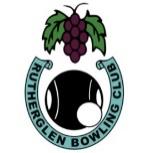 Executive Committee Meeting MinutesFebruary 14th, 2022Welcome:	President Chris declared the meeting open at 7:00 pm Attendance:	John Crossman, John Fisher, Chris Langdon, Marie Nesbitt, Ross Rankin, Bev Reichman.Apologies:	Barbara McCleaveMoved John Fisher, Seconded Bev Reichman: that apologies be accepted. CarriedMinutes:	The Minutes of the previous meeting have been distributed. President Chris asked those present at the previous meeting if the Minutes were a true and accurate record of that meeting.Moved Marie Nesbitt, Seconded Bev Reichman: that the Minutes as presented be accepted. Carried.Business arising from the Minutes:Bev Reichman has purchased the club’s new unlocked phone which she will activate tomorrow.Treasurer’s Report:The Treasurer tabled her report which detailed a sound financial position.Moved Ross Rankin, Seconded Bev Reichman: that the financial report be accepted. Carried.Business Arising from the Treasurer’s Report:Shade structures. Moved Bev Reichman, Seconded John Crossman that we investigate the provision of a new shade structure at the lake end of Number 2 green. Carried. Noel Murrell to be approached in relation to this construction. Correspondence:Inward Correspondence from:13/1 Kerryn Dinsdale (Campbells Wines) advising of payment for Christmas function.14/1 Noel Murrell (O&M Pennant Committee) requesting weekly updates from clubs regarding their Covid situation20/1 John Ross: re a request from David Fry for our last 2 electricity bills in relation to our application for possible battery storage23/1 Clubmap: notification of tree webinar on Feb 7th27/1 Lynne Mills: advising of a visit from the ‘Travelling Turfies’ from the ACT in mid-late April and a meeting with some of them in the week beginning 7th Feb.27/1 VCGGG: industry newsletter; forwarded to John Ross31/1 Advice of renewal of service agreement with Mcafee31/1 Lance Symonds (Myrtleford BC) reminder of casual meeting of Presidents on 11/2.3/2 Graham Moore (O&M Secretary): fee advice for season 2021-224/2 Indigo Shire: weekly newsletter4/2 Elliot Cartledge (PFG Australia): thank you for hosting a barefoot bowls session for them4/2 Lorrie Ferrara (Edgwise): advice of back payments of insurance accounts7/2 Myrtleford BC notification of change of address for the secretary7/2 Arts Rutherglen newsletter11/2 Indigo Shire: weekly newsletter14/2 Kate Coffey (Riverine Plains Inc): request to hold a farmer’s workshop on Feb 24thOutward Correspondence to:14/1 Jane Campbell (Campbells Wines): expressing our appreciation for the donation of wine glasses.24/1 Multiple recipients: notification of cancellation of Business House Bowls for 2022Moved John Fisher, Seconded John Crossman: that the correspondence be received. CarriedBusiness Arising from Correspondence:Riverine Plains Inc farmer’s workshop.Moved John Fisher, Seconded John Crossman: that we agree to hire the clubhouse for this workshop at a fee of $150. Carried.Bev Reichman raised the issue of an upgrade to the skatepark and if we had any objections. She provided us with the contact person at Indigo Shire who is seeking responses.Reports:	The following reports were either tabled or verbally presented:Greens Report:John Crossman presented a detailed report of work done on the greens. President Chris reported that Adrain Pantling is very pleased with the improvement in the greens, particularly the number 2 green. He is concerned about the fairy rings on number 1 green and has suggested a new chemical as there might be a resistance developing to that currently being used. His suggested chemical is more expensive. Match Sub-Committee:Report tabled. Discussion on the date of Bowling with Buddies took place. The 3rd and 10th of April are not suitable. It was suggested that we endeavour to conduct this event on Sunday, March 20th. It was agreed that the Match Committee try to set a date for the Ladies Singles final that must be played by the 22nd. We also suggest to the Match Committee that we continue with the awarding of medallions to the winners of club events and trophies to the winners of the club singles championships. Tournament:N/ACatering Sub-Committee:There will be a kitchen inspection by Indigo Shire tomorrow. Bar Report:Bev Reichman reported that we need to renew our supply of club stubby holders. Moved Bev Reichman, Seconded John Crossman: that we purchase new stubby holders. Carried.It was agreed that the Bar Manager parking sign be removed and replaced with Loading Zone signage.Sponsorship:None presentedGrounds and maintenance:John Crossman has undertaken repairs to the mower. Moved Marie Nesbitt, Seconded Bev Reichman that we reimburse John Crossman the full amount for mower repairs. Carried.It was agreed that we investigate the replacement of the six toilet cisterns.Midweek Selection Committee: Marie Nesbitt reported that numbers are getting very low. She raised the issue of travel expenses being paid as the cost of petrol is rising. It was agreed that we would not adopt a payment scheme and any ‘donation’ to the driver should be made privately.Weekend Selection Committee:None presented. Moved Bev Reichman, Seconded John Crossman: that the reports be accepted. Carried.Membership:Moved Marie Nesbitt, Seconded John Crossman that Paul O’Bryan be accepted as a social member. Carried.General Business:Moved Marie Nesbitt, Seconded John Fisher: that we approve the visit from the ‘ACT Travelling Turfies’ on Thursday, April 21st at $15 per head for lunch and bowls. Carried.60& is scheduled for Thursday, March 3rd. Lyn Scown has lunch arranged. John Fisher volunteered to do the draw and the cards.Lyn Scown suggested that we have a club function after pennant on Saturday, February 26th. It was agreed that this event be scheduled.President Chris reported that Corowa Civic has cancelled their barefoot bowls so there will be no inter club competition this season. The AGM is scheduled for Saturday, April 30th at 5:00 pm. The AGM will be followed by dinner and then presentations.Meeting Closed:  8:55 pm	Next Meeting: Wednesday, March 9th at 7:00 pm	